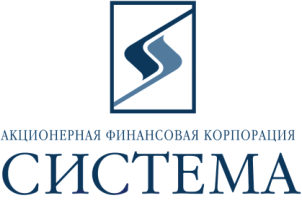 Регламент проведения сбора коммерческих предложений на поставку оригинальных картриджей в соответствии с техническим заданием на поставкуОрганизатором проведения торгов назначается компания-оператор ЗАО «Сбербанк-АСТ».Условия проведения: открытые электронные торги.Порядок и форма извещения участников:  информация в открытом доступе на сайте ОАО АФК «Система» письменное уведомление по электронной почте, устное уведомление.Коды доступа на электронные торги компании-участники присваивают себе самостоятельно, заполняя «Заявку поставщика на регистрацию в системе» на http://afk.com.sberbank-ast.ru При возникновении вопросов по техническому функционалу ЭТП просьба обращаться к ответственному менеджеру ЗАО "Сбербанк-АСТ" Змеева  Анастасия Борисовна, Телефон: +7 (495) 787-29-99 доб. 333; abzmeeva@sberbank-ast.ru Основное время проведения: «24» февраля 2015 года с 12:00 до 14:00 (по московскому времени).Начало и окончание времени проведения торгов определяется по времени сервера http://afk.com.sberbank-ast.ru, на котором размещена электронная торговая площадка.Торги проводятся с продлением, шаг продления – 15 минут: первое продление – автоматическое, условие последующих продлений – любое понижение ставки хотя бы по одному одной позиции от лучшего предложения во время продления.Процедура продления: в 12:45 по московскому времени фиксируются лучшие ставки по каждой  позиции, и торги продлеваются на 15 минут автоматически до 14:00. Через 15 минут, в 14:00, лучшие ставки по каждой позиции фиксируются повторно. Если хотя бы по одной позиции заявки лучшие ставки (на 14:00) снизились по сравнению с предыдущей фиксацией ставок (на 13:45), то торги продлеваются, иначе – закрываются. Число продлений не ограничено, и торги продлеваются до тех пор, пока существует разница фиксируемых лучших ставок. Торги закрываются по истечении срока продления, если в этот период условие продления не выполнилось.ВНИМАНИЕ!!! Валюта выставляемых цен – российский рубль. Стартовая цена торгов задается за единицу товара, но НЕ КОНТРОЛИРУЕТСЯ, т.е. Участник торгов может подавать цену выше начальной максимальной цены за единицу товара; шаг изменения (снижения) цены задается и соответствует 1% или более от лучшего ценового предложения по позиции; не запрещается выставление одинаковых лучших цен несколькими участниками по позиции.Первая внесенная в систему ставка каждого участника может приниматься независимо от шага снижения цены. При внесении последующих ставок в системе начинает действовать ограничение шага снижения ставки.Обращаем Ваше внимание, что подача предложений проводится путем снижения начальной максимальной цены за единицу товара по каждой позиции отдельно. ВНИМАНИЕ!!!  Цены в российских рублях, полученные в ходе торгов, фиксируются в долларах США по курсу доллара США по отношению к российскому рублю на дату подачи предложений. В случае, если значение курса Банка России на дату оформления заказа более чем на 5% отличается относительно исходного курса (выше исходного курса +5% за 1 доллар США либо ниже исходного курса -5% за 1 доллар США), Заказчик  производит оплату в рублях в размере, определяемом в следующем порядке:Коэффициент автоматического пересчета цен (N), рассчитываемый по следующей формуле: 
N = 1+0,5 *(K нов. / К исх. – 1), 
где 
“К нов.” – курс доллара США к российскому рублю на дату оформления заказа; 
“К исх. ” – исходный курс доллара США к российскому рублю на дату предоставления коммерческого предложения.
Таким образом, размер платежа определяется в результате умножения исходных цен на полученный коэффициент N. 
Скорректированная цена = Исходная цена * N .В процессе проведения торгов участникам доступна информация о лучшей цене по каждой позиции без наименования участника, предлагающего данную цену.Цены должны быть указаны в валюте выставляемых цен  с НДС 18%, с учетом всех налогов, сборов, таможенных и других обязательных платежей, всех расходов, связанных с выполнением работ/ оказанием услуг в полном объеме и в строгом соответствии с техническим заданием. Подписанный регламент (скан), анкета Участника (скан), копии партнерских статусов, спецификация на поставку, заверенные подписью и печатью руководителя направляются по  e-mail: patrina@sistema.ru,  не позднее 24 февраля  2015 г. 12.00 по мск. времени.Решение о заключении договора по итогам проведенных электронных торгов принимается Заказчиком самостоятельно, по совокупности заявленных условий.В целях безопасности при 15-минутном бездействии поставщика (не вносятся ставки или не обновляется страница) авторизованное соединение прерывается, после чего необходимо логин и пароль вводить снова.Для обновления страницы нажимается клавиша F5 или комбинация клавиш Ctrl+F5.Участие в торгах для поставщиков бесплатное.В течение двух часов после закрытия торгов участники должны подтвердить проставленные цены на момент закрытия торгов, направив  отчет-распечатку участника, заверенный подписью руководителя и печатью организации, по  e-mail: patrina@sistema.ru. Отказы от заявленных цен принимаются только в письменном виде.С регламентом ознакомлен, технический порядок участия в электронных торгах понятен:__________________________________________________________________________                                          Наименование организации-участника торгов__________________________________________________________________________              Должность и подпись с расшифровкой ответственного лица участника торгов